Результаты работы МФЦ г. Сургута с 29.08.2016 по 03.09.2016Диаграмма посещаемости (почасовая) Основные показатели МФЦ г. Сургута 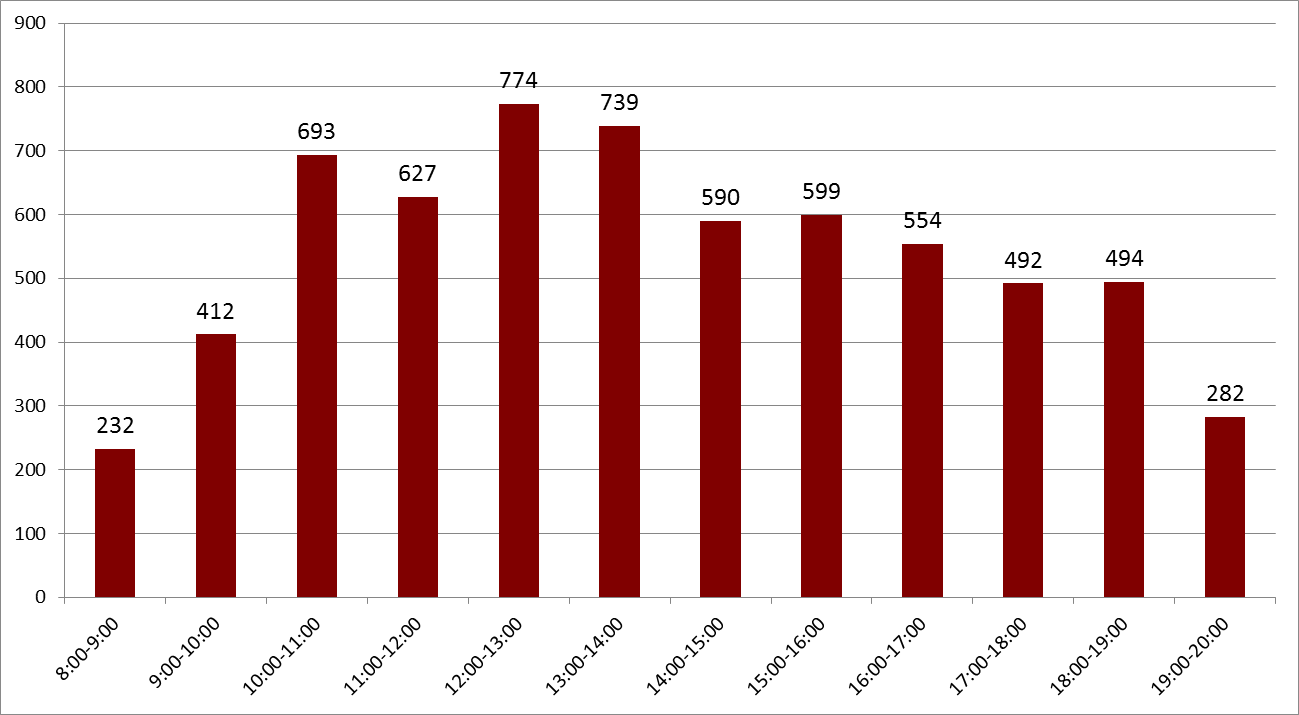 Исходя из распределения посещаемости по часам приема, МКУ «МФЦ г. Сургута» рекомендует заявителям обращаться за предоставлением услуг с 8.00 до 10.00 часов, а также по предварительной записи на удобное время (телефон для записи 206-926).Обслужено 6 503 человек, в том числе:- на удаленных рабочих местах –                  1 617;- по предварительной записи –102. Среднее время ожидания в очереди – 6 минут.Среднее время обслуживания одного заявителя – 24 минуты.Наиболее востребованные услуги:- государственная регистрация прав на недвижимое имущество и сделок с ним;- предоставление мер социальной поддержки;- прием документов для получения (замены) паспорта гражданина РФ, удостоверяющего личность гражданина РФ на территории РФ;- выдача справки о наличии (отсутствии) судимости и (или) факта уголовного преследования либо о прекращении уголовного преследования;- прием заявлений о распоряжении средствами материнского (семейного) капитала;- прием заявлений о предоставлении компенсации расходов на оплату стоимости проезда к месту отдыха на территории Российской Федерации и обратно пенсионерам.